Ректору Национального исследовательского университета «Высшая школа экономики»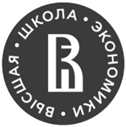 от ЗАЯВЛЕНИЕ О ПРИЕМЕ НА ОБУЧЕНИЕПрошу с  зачислить меня в Национальный исследовательский университет «Высшая школа экономики» (далее – НИУ ВШЭ) для прохождения обучения на месте с оплатой стоимости обучения за счет средств физического (их) и (или) юридического(их) лиц(а) по  » на  форму обучения с использованием дистанционных образовательных технологий и (или) электронного обучения в полном объеме.О себе сообщаю следующие сведения:Подпись _____________________Дата ________________________№Наименование персональных данныхПерсональные данные поступающего 123Фамилия, имя, и отчество (при наличии) на русском языке:Наименование (вид) документа, удостоверяющего личность:3.Реквизиты документа, удостоверяющего личность:  № Дата выдачи: Орган, выдавший документ: Код подразделения (при наличии): Место рождения: Адрес фактического проживания (адрес места жительства, для дальнейшей отправки документов):Почтовый индекс: Адрес: Страховое свидетельство обязательного пенсионного страхования (СНИЛС):Адрес электронной почты (e-mail):Контактный телефон (мобильный, домашний, рабочий)Место работы (название организации)Должность